Fajitas mit Hackfleisch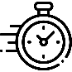 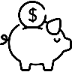 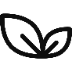 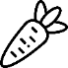 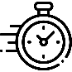 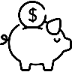 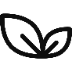 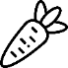 Nach einem Rezept von Swissmilk für 25 Personen50Weizen-TortillasOfen auf 100°C vorheizenzugedeckt warm stellen3.75kgBratbutterHackfleischerhitzenanbraten, danach Hitze reduzieren 6  rote Zwiebelfein schneiden1.6kgRüebli1.6kgBroccoli1.6kgLauchalles Gemüse in kleine Stücke schneiden, zum Fleisch dazugeben, mitbraten6Dosengehackte Pelati à 400g + Saft  3.1dlBouillonbeifügen, aufkochenzugedeckt bei kleiner Hitze 10 – 15 Min. köcheln 875gBorlotti-Bohnen aus der Dose, abgespültbeifügenmit Salz, Pfeffer, Paprika und Chili würzenFüllung auf die Tortillas verteilen, aufrollen, servieren Varianten: Varianten: Vegi: Fleisch weglassen, mehr Gemüse verwenden oder eine vegetarische Fleischalternative verwenden, Grillkäse verwendenVegan: Bratbutter durch Pflanzenöl ersetzen, mehr Gemüse oder Fleischalternative verwenden  Vegi: Fleisch weglassen, mehr Gemüse verwenden oder eine vegetarische Fleischalternative verwenden, Grillkäse verwendenVegan: Bratbutter durch Pflanzenöl ersetzen, mehr Gemüse oder Fleischalternative verwenden  